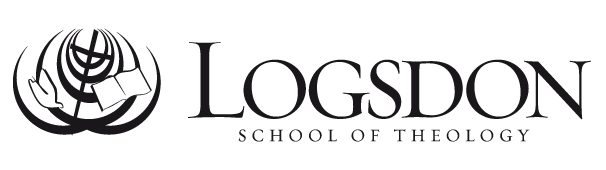 undergraduate ministry student profile formundergraduate ministry student profile formundergraduate ministry student profile formundergraduate ministry student profile formundergraduate ministry student profile formundergraduate ministry student profile formundergraduate ministry student profile formundergraduate ministry student profile formApplicant InformationApplicant InformationApplicant InformationApplicant InformationApplicant InformationApplicant InformationApplicant InformationApplicant InformationName:Name:Name:Name:Name:Name:Name:Name:Current address:Current address:Current address:Current address:Current address:Current address:Current address:Current address:City:City:State:State:State:ZIP Code:ZIP Code:ZIP Code:Permanent address:Permanent address:Permanent address:Permanent address:Permanent address:Permanent address:Permanent address:Permanent address:City:City:State:State:State:ZIP Code:ZIP Code:ZIP Code:Home Phone:Home Phone:Work Phone:Work Phone:Work Phone:Cell Phone:Cell Phone:Cell Phone:Email Address:Email Address:Email Address:Email Address:Email Address:Can we text you?    Yes     NoCan we text you?    Yes     NoCan we text you?    Yes     No(If applicable) Spouse name:(If applicable) Spouse name:(If applicable) Spouse name:(If applicable) Spouse name:(If applicable) Spouse name:(If applicable) Spouse name:(If applicable) Spouse name:(If applicable) Spouse name:(If applicable) Children’s names/ages:(If applicable) Children’s names/ages:(If applicable) Children’s names/ages:(If applicable) Children’s names/ages:(If applicable) Children’s names/ages:(If applicable) Children’s names/ages:(If applicable) Children’s names/ages:(If applicable) Children’s names/ages:academic informationacademic informationacademic informationacademic informationacademic informationacademic informationacademic informationacademic informationHSU Degree Program:HSU Degree Program:Major:Major:Major:Minor:Minor:Minor:Date of your first semester at HSU:Date of your first semester at HSU:Date of your first semester at HSU:Date of your first semester at HSU:Anticipated Graduation Date:Anticipated Graduation Date:Anticipated Graduation Date:Anticipated Graduation Date:High School:High School:High School:High School:City/State:City/State:City/State:City/State:Date of HS Graduation:Date of HS Graduation:Date of HS Graduation:Date of HS Graduation:HS GPA:HS GPA:HS GPA:HS GPA:Other Colleges/Universities Attended:Other Colleges/Universities Attended:Other Colleges/Universities Attended:Other Colleges/Universities Attended:Other Colleges/Universities Attended:Other Colleges/Universities Attended:Other Colleges/Universities Attended:Other Colleges/Universities Attended:Dates Attended:Dates Attended:Degree Conferred:Degree Conferred:Degree Conferred:Degree Conferred:Degree Conferred:GPA:Other Colleges/Universities Attended:Other Colleges/Universities Attended:Other Colleges/Universities Attended:Other Colleges/Universities Attended:Other Colleges/Universities Attended:Other Colleges/Universities Attended:Other Colleges/Universities Attended:Other Colleges/Universities Attended:Dates Attended:Dates Attended:Degree Conferred:Degree Conferred:Degree Conferred:Degree Conferred:Degree Conferred:GPA:Ministry interestMinistry interestMinistry interestMinistry interestMinistry interestMinistry interestMinistry interestMinistry interestCheck the category or categories of ministry that best fit your understanding of your calling at this point:Check the category or categories of ministry that best fit your understanding of your calling at this point:Check the category or categories of ministry that best fit your understanding of your calling at this point:Check the category or categories of ministry that best fit your understanding of your calling at this point:Check the category or categories of ministry that best fit your understanding of your calling at this point:Check the category or categories of ministry that best fit your understanding of your calling at this point:Check the category or categories of ministry that best fit your understanding of your calling at this point:Check the category or categories of ministry that best fit your understanding of your calling at this point: Pastoral Ministry Youth Ministry Youth Ministry Children’s Ministry Children’s Ministry Children’s Ministry Missions Missions Music/Worship Ministry Chaplaincy Chaplaincy Education Ministry Education Ministry Education Ministry Collegiate Ministry Collegiate Ministry Theological Education Other: Other: Other: Other: Other: Other: Other:church informationchurch informationchurch informationchurch informationchurch informationchurch informationchurch informationchurch informationChurch Name where you are a member:Church Name where you are a member:Church Name where you are a member:Church Name where you are a member:Church Name where you are a member:Church Name where you are a member:Church Name where you are a member:Church Name where you are a member:Date joined:Date joined:City, State:City, State:City, State:City, State:City, State:City, State:Denominational Affiliation of Church:Denominational Affiliation of Church:Denominational Affiliation of Church:Denominational Affiliation of Church:Denominational Affiliation of Church:Denominational Affiliation of Church:Denominational Affiliation of Church:Denominational Affiliation of Church:If church is Baptist, is the church affiliated with Baptist General Convention of Texas (Texas Baptists)?          Yes                  NoIf church is Baptist, is the church affiliated with Baptist General Convention of Texas (Texas Baptists)?          Yes                  NoIf church is Baptist, is the church affiliated with Baptist General Convention of Texas (Texas Baptists)?          Yes                  NoIf church is Baptist, is the church affiliated with Baptist General Convention of Texas (Texas Baptists)?          Yes                  NoIf church is Baptist, is the church affiliated with Baptist General Convention of Texas (Texas Baptists)?          Yes                  NoIf church is Baptist, is the church affiliated with Baptist General Convention of Texas (Texas Baptists)?          Yes                  NoIf church is Baptist, is the church affiliated with Baptist General Convention of Texas (Texas Baptists)?          Yes                  NoIf church is Baptist, is the church affiliated with Baptist General Convention of Texas (Texas Baptists)?          Yes                  NoHow are you (or have you been) involved in church?How are you (or have you been) involved in church?How are you (or have you been) involved in church?How are you (or have you been) involved in church?How are you (or have you been) involved in church?How are you (or have you been) involved in church?How are you (or have you been) involved in church?How are you (or have you been) involved in church?financial informationfinancial informationfinancial informationfinancial informationfinancial informationfinancial informationfinancial informationfinancial informationHave you completed a FAFSA for financial aid?Have you completed a FAFSA for financial aid?Have you completed a FAFSA for financial aid?Have you completed a FAFSA for financial aid? Yes                             No Yes                             No Yes                             No Yes                             NoWill you be receiving VA benefits?Will you be receiving VA benefits?Will you be receiving VA benefits?Will you be receiving VA benefits? Yes                             No Yes                             No Yes                             No Yes                             NoWill you be receiving Texas Equalization Grant (TEG)?  Will you be receiving Texas Equalization Grant (TEG)?  Will you be receiving Texas Equalization Grant (TEG)?  Will you be receiving Texas Equalization Grant (TEG)?   Yes                             No Yes                             No Yes                             No Yes                             NoDo you anticipate taking out any loans?Do you anticipate taking out any loans?Do you anticipate taking out any loans?Do you anticipate taking out any loans? Yes                             No Yes                             No Yes                             No Yes                             NoDo you anticipate receiving any additional scholarships or grants (either from HSU or from an outside source)?Do you anticipate receiving any additional scholarships or grants (either from HSU or from an outside source)?Do you anticipate receiving any additional scholarships or grants (either from HSU or from an outside source)?Do you anticipate receiving any additional scholarships or grants (either from HSU or from an outside source)?Do you anticipate receiving any additional scholarships or grants (either from HSU or from an outside source)?Do you anticipate receiving any additional scholarships or grants (either from HSU or from an outside source)?Do you anticipate receiving any additional scholarships or grants (either from HSU or from an outside source)?Do you anticipate receiving any additional scholarships or grants (either from HSU or from an outside source)?Name of Scholarship:Name of Scholarship:Name of Scholarship:Name of Scholarship:Name of Scholarship:Amount if known:Amount if known:Amount if known:Name of Scholarship:Name of Scholarship:Name of Scholarship:Name of Scholarship:Name of Scholarship:Amount if known:Amount if known:Amount if known:Name of Scholarship:Name of Scholarship:Name of Scholarship:Name of Scholarship:Name of Scholarship:Amount if known:Amount if known:Amount if known:Describe any circumstances that you consider pertinent for financial aid consideration:Describe any circumstances that you consider pertinent for financial aid consideration:Describe any circumstances that you consider pertinent for financial aid consideration:Describe any circumstances that you consider pertinent for financial aid consideration:Describe any circumstances that you consider pertinent for financial aid consideration:Describe any circumstances that you consider pertinent for financial aid consideration:Describe any circumstances that you consider pertinent for financial aid consideration:Describe any circumstances that you consider pertinent for financial aid consideration:ministry involvementministry involvementministry involvementministry involvementministry involvementministry involvementministry involvementministry involvementAre you interested in serving on church staff during your time in school?   Yes         No         Not yet, maybe laterAre you interested in serving on church staff during your time in school?   Yes         No         Not yet, maybe laterAre you interested in serving on church staff during your time in school?   Yes         No         Not yet, maybe laterAre you interested in serving on church staff during your time in school?   Yes         No         Not yet, maybe laterAre you interested in serving on church staff during your time in school?   Yes         No         Not yet, maybe laterAre you interested in serving on church staff during your time in school?   Yes         No         Not yet, maybe laterAre you interested in serving on church staff during your time in school?   Yes         No         Not yet, maybe laterAre you interested in serving on church staff during your time in school?   Yes         No         Not yet, maybe laterAre you interested in doing pulpit supply during your time in school?     Yes         No         Not yet, maybe later         Are you interested in doing pulpit supply during your time in school?     Yes         No         Not yet, maybe later         Are you interested in doing pulpit supply during your time in school?     Yes         No         Not yet, maybe later         Are you interested in doing pulpit supply during your time in school?     Yes         No         Not yet, maybe later         Are you interested in doing pulpit supply during your time in school?     Yes         No         Not yet, maybe later         Are you interested in doing pulpit supply during your time in school?     Yes         No         Not yet, maybe later         Are you interested in doing pulpit supply during your time in school?     Yes         No         Not yet, maybe later         Are you interested in doing pulpit supply during your time in school?     Yes         No         Not yet, maybe later         If you answered yes to either question, send a resume and schedule an appointment with the Director of Ministry Guidance.If you answered yes to either question, send a resume and schedule an appointment with the Director of Ministry Guidance.If you answered yes to either question, send a resume and schedule an appointment with the Director of Ministry Guidance.If you answered yes to either question, send a resume and schedule an appointment with the Director of Ministry Guidance.If you answered yes to either question, send a resume and schedule an appointment with the Director of Ministry Guidance.If you answered yes to either question, send a resume and schedule an appointment with the Director of Ministry Guidance.If you answered yes to either question, send a resume and schedule an appointment with the Director of Ministry Guidance.If you answered yes to either question, send a resume and schedule an appointment with the Director of Ministry Guidance.SignatureSignatureSignatureSignatureSignatureSignatureSignatureSignatureBy signing or typing my name in the box below, I authorize the verification of the information provided on this form.By signing or typing my name in the box below, I authorize the verification of the information provided on this form.By signing or typing my name in the box below, I authorize the verification of the information provided on this form.By signing or typing my name in the box below, I authorize the verification of the information provided on this form.By signing or typing my name in the box below, I authorize the verification of the information provided on this form.By signing or typing my name in the box below, I authorize the verification of the information provided on this form.By signing or typing my name in the box below, I authorize the verification of the information provided on this form.By signing or typing my name in the box below, I authorize the verification of the information provided on this form.Signature:Signature:Signature:Signature:Signature:Date:Date:Date:next stepsnext stepsnext stepsnext stepsnext stepsnext stepsnext stepsnext stepsWrite a statement of your call to ministry and either mail or email it with this form to the Logsdon Office of Ministry Guidance.Logsdon Office of Ministry GuidanceHardin-Simmons University2200 Hickory Box 16235Abilene, TX 79698Lori.West@hsutx.eduIf you are a Baptist student, complete the First Year Certification form for Ministerial Financial Assistance through Texas Baptists. You complete part of the form and you ask your church/pastor to complete the other part. Your pastor must ALSO send a letter of recommendation in order for you to be eligible.Write a statement of your call to ministry and either mail or email it with this form to the Logsdon Office of Ministry Guidance.Logsdon Office of Ministry GuidanceHardin-Simmons University2200 Hickory Box 16235Abilene, TX 79698Lori.West@hsutx.eduIf you are a Baptist student, complete the First Year Certification form for Ministerial Financial Assistance through Texas Baptists. You complete part of the form and you ask your church/pastor to complete the other part. Your pastor must ALSO send a letter of recommendation in order for you to be eligible.Write a statement of your call to ministry and either mail or email it with this form to the Logsdon Office of Ministry Guidance.Logsdon Office of Ministry GuidanceHardin-Simmons University2200 Hickory Box 16235Abilene, TX 79698Lori.West@hsutx.eduIf you are a Baptist student, complete the First Year Certification form for Ministerial Financial Assistance through Texas Baptists. You complete part of the form and you ask your church/pastor to complete the other part. Your pastor must ALSO send a letter of recommendation in order for you to be eligible.Write a statement of your call to ministry and either mail or email it with this form to the Logsdon Office of Ministry Guidance.Logsdon Office of Ministry GuidanceHardin-Simmons University2200 Hickory Box 16235Abilene, TX 79698Lori.West@hsutx.eduIf you are a Baptist student, complete the First Year Certification form for Ministerial Financial Assistance through Texas Baptists. You complete part of the form and you ask your church/pastor to complete the other part. Your pastor must ALSO send a letter of recommendation in order for you to be eligible.Write a statement of your call to ministry and either mail or email it with this form to the Logsdon Office of Ministry Guidance.Logsdon Office of Ministry GuidanceHardin-Simmons University2200 Hickory Box 16235Abilene, TX 79698Lori.West@hsutx.eduIf you are a Baptist student, complete the First Year Certification form for Ministerial Financial Assistance through Texas Baptists. You complete part of the form and you ask your church/pastor to complete the other part. Your pastor must ALSO send a letter of recommendation in order for you to be eligible.Write a statement of your call to ministry and either mail or email it with this form to the Logsdon Office of Ministry Guidance.Logsdon Office of Ministry GuidanceHardin-Simmons University2200 Hickory Box 16235Abilene, TX 79698Lori.West@hsutx.eduIf you are a Baptist student, complete the First Year Certification form for Ministerial Financial Assistance through Texas Baptists. You complete part of the form and you ask your church/pastor to complete the other part. Your pastor must ALSO send a letter of recommendation in order for you to be eligible.Write a statement of your call to ministry and either mail or email it with this form to the Logsdon Office of Ministry Guidance.Logsdon Office of Ministry GuidanceHardin-Simmons University2200 Hickory Box 16235Abilene, TX 79698Lori.West@hsutx.eduIf you are a Baptist student, complete the First Year Certification form for Ministerial Financial Assistance through Texas Baptists. You complete part of the form and you ask your church/pastor to complete the other part. Your pastor must ALSO send a letter of recommendation in order for you to be eligible.Write a statement of your call to ministry and either mail or email it with this form to the Logsdon Office of Ministry Guidance.Logsdon Office of Ministry GuidanceHardin-Simmons University2200 Hickory Box 16235Abilene, TX 79698Lori.West@hsutx.eduIf you are a Baptist student, complete the First Year Certification form for Ministerial Financial Assistance through Texas Baptists. You complete part of the form and you ask your church/pastor to complete the other part. Your pastor must ALSO send a letter of recommendation in order for you to be eligible.